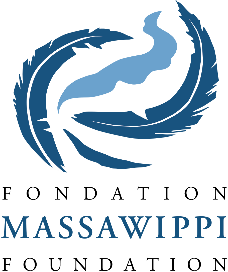 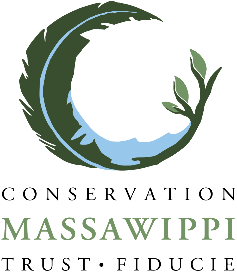 Présentez-nous votre entreprise agricole!					Quelles sont les principales productions de votre entreprise?Quelle superficie exploitez-vous? Quel est votre cheptel?Comment décririez-vous votre entreprise? Décrivez-nous l’historique et le leadership que votre entreprise exerce au niveau l’utilisation des meilleures pratiques agroenvironnementales à l’échelle régionale. (3000 caractères maximum) Décrivez-nous vos pratiques de gestion agroenvironnementale des matières fertilisantes et résiduelles à la ferme. (3000 caractères maximum) Décrivez-nous comment vous améliorez la santé et la conservation de vos sols .(3000 caractères maximum) Décrivez-nous par quels aménagements vous contribuez à maintenir la biodiversité sur vos terres agricoles. (3000 caractères maximum)Optionnel : Y-a-t-il d’autres aspects au niveau de la gestion agroenvironnementale de votre ferme dont vous aimeriez nous informer ? (3000 caractères maximum) FINSigné ________________________________________________    Daté _________________________Retourner à la Fondation Massawippi C.P. 2582 North Hatley, Quebec, J0B 2C0Pour toute question, veuillez envoyer un courriel à : foundationmassawippi@gmail.comNom légal de l’entreprise agricole :  Nom du propriétaire : Est-ce que votre entreprise est conventionnelle ou certifiée biologique ?Si votre entreprise est certifiée biologique, par quel organisme a-t-elle été certifiée ?Adresse de correspondance : Téléphone au domicile : Téléphone cellulaire : Adresse électronique : Aviculture Acériculture Pomme de terreBovins de boucherie Arbres fruitiers Serriculture Bovins laitiers Grandes cultures Viticulture Production caprine Horticulture maraichère Autre (précisez) :  Production équine Horticulture ornementale Production ovine Petits fruits Production porcine Plantes fourragèresSuperficie (ha) : Culture (ha)Catégories d’animauxInventaire (têtes)